用小型摄像机在教室体验太空实验内容宇宙飞船内的失重状态的发生是因为飞船、宇航员在太空中完全是靠重力的作用而运动的，只在重力作用下运动的物体，当惯性力（离心力）几乎与重力完全相等、且方向与重力相反时，刚好将重力相抵消。所以，物体就会处于失重的状态。这种现象不只是在宇宙飞船上发生，在落体内也会发生。如果在落体内的状况能用肉眼看的话，也一定能观察到失重现象发生。北海道、岐县等落体实验塔等研究设施就是按照这个原理，在地面上进行微小重力（失重）实验的。运用相同的原理也可以在教室内，制造出小型太空的环境。将CCD小型摄像机和摄像信号发射机，一起装在实验箱中，使其落下，把箱中的情景，通过发射机发送，用室内天线接收，在录像机上观看。虽然是一瞬间发生的事情，但录完后，用慢镜头看的话，就可以看清了。所需材料CCD小型摄像机、摄录信号发射机、适当大小的实验箱、室内电视天线、录像机走带机、显示器、接落下的实验箱用的软垫子等。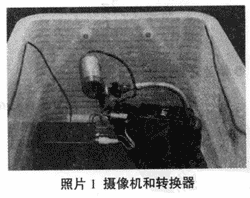 注意事项CCD摄像机相对来说不怕冲击，但为安全起见，要用缓冲材料保护。在落下位置上铺上垫子等，让学生拉起垫子的四角，接落下的实验箱。实验方法1．把小型摄像机和发射机与观察对象都安装到实验箱中。2．把录像机的信号接受器的频率调到与发射机的发射频率相同。如果调节信号接受器或电视天线即使调节也还是有干扰的话，就要用家用的室内天线了。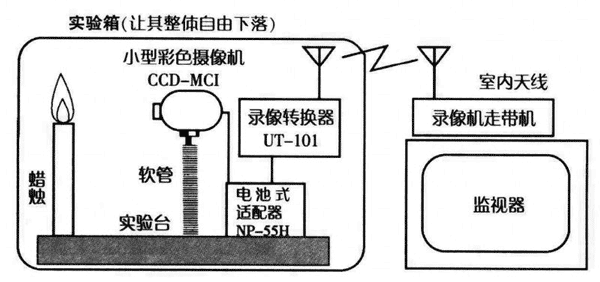 3．开始录像，用显示器一边观察箱内情况，一边把箱子抬高。4．倒记时完了的同时，让实验箱落下。如果可能最好把声音也录上，这样用慢镜头重放时，就比较好掌握观看时间。5．倒回录像带，用慢镜头观看箱内的情景。学生通过观察面前的小型太空的失重的状态，就能够将其与地球上的事物联系起来思考了。作为被观察的对象，可以考虑用以下的物体。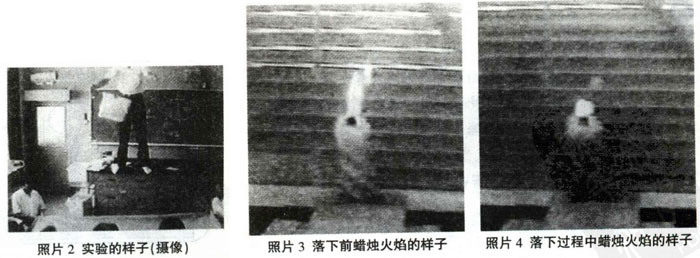 ①燃烧的蜡烛（由于没有空气的对流，会导致氧气不足，使火苗减弱）。②摆锤的运动（根据摆锤的初速度，可做圆周运动或静止不动）。③水中的泡沫（在奶瓶中灌上水、加入泡沫或发泡剂。如果加入的是泡沫，为防止破裂，瓶盖不要拧得太紧，让气泡留在水中）。④流沙表、水滴计时的表（瞬间落下时会停止走动）。让个高的同学站到教桌案上，倒计时到零时，从靠近天花板的位置，将实验箱落下。其他学生拉住张开的垫子，下面接住实验箍。通过放在旁边的接收信号的录像机和显示器，就可以看到箱子内的实况了。